Steckbrief einer SprachvarietätBesondere KennzeichenTypischer Empfänger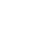 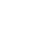 Typischer Sender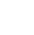 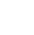 Typischer Erscheinungsort / Kanal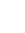 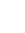 Leistungen der VarietätWirkung nach innenWirkung nach außenBesondere KennzeichenTypischer EmpfängerTypischer SenderTypischer Erscheinungsort / KanalLeistungen der VarietätWirkung nach innenWirkung nach außenBesondere KennzeichenTypischer EmpfängerTypischer SenderTypischer Erscheinungsort / KanalLeistungen der VarietätWirkung nach innenWirkung nach außenBesondere KennzeichenTypischer EmpfängerTypischer SenderTypischer Erscheinungsort / KanalLeistungen der VarietätWirkung nach innenWirkung nach außenBesondere KennzeichenTypischer EmpfängerTypischer SenderTypischer Erscheinungsort / KanalLeistungen der VarietätWirkung nach innenWirkung nach außenBesondere KennzeichenTypischer EmpfängerTypischer SenderTypischer Erscheinungsort / KanalLeistungen der VarietätWirkung nach innenWirkung nach außenBesondere KennzeichenTypischer EmpfängerTypischer SenderTypischer Erscheinungsort / KanalLeistungen der VarietätWirkung nach innenWirkung nach außenBesondere KennzeichenTypischer EmpfängerTypischer SenderTypischer Erscheinungsort / KanalLeistungen der VarietätWirkung nach innenWirkung nach außenBesondere KennzeichenTypischer EmpfängerTypischer SenderTypischer Erscheinungsort / KanalLeistungen der VarietätWirkung nach innenWirkung nach außenBesondere KennzeichenTypischer EmpfängerTypischer SenderTypischer Erscheinungsort / KanalLeistungen der VarietätWirkung nach innenWirkung nach außen